УкраїнаЧОРНОМОРСЬКИЙ   МІСЬКИЙ  ГОЛОВАР О З П О Р Я Д Ж Е Н Н Я     09.02.2023                                                              12-кПро прийом на роботуВіктора ТИМУШАМіський голова                                                               Василь ГУЛЯЄВЗ розпорядженням ознайомлений :ТИМУШАВіктораМиколайовича-ПРИЙНЯТИ на роботу з 20 лютого 2023 року на посаду електрика адміністративно - господарчої служби виконавчого комітету Чорноморської міської ради Одеського району Одеської області з посадовим окладом згідно штатного розкладу та надбавкою за складність у роботі 20 відсотків посадового окладу. Підстава: заява Тимуша В.М.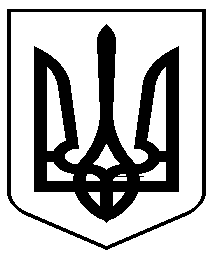 